Can you work out which country is shown by these images?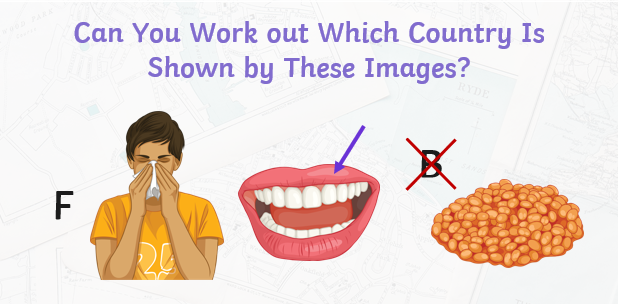 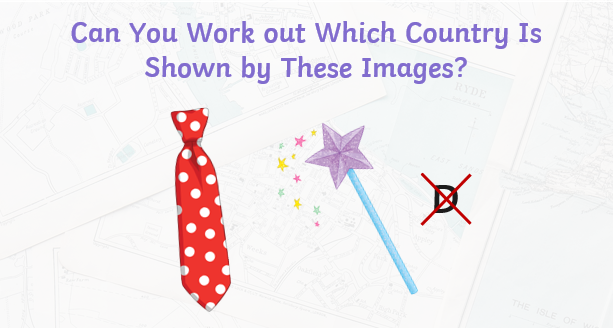 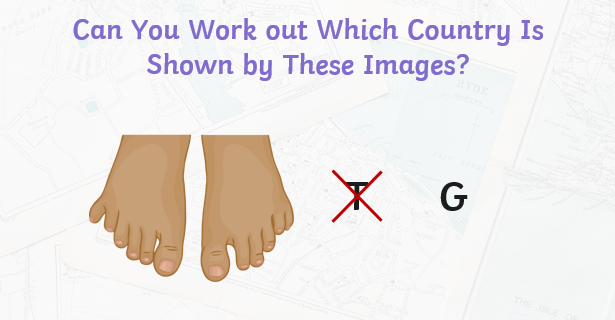 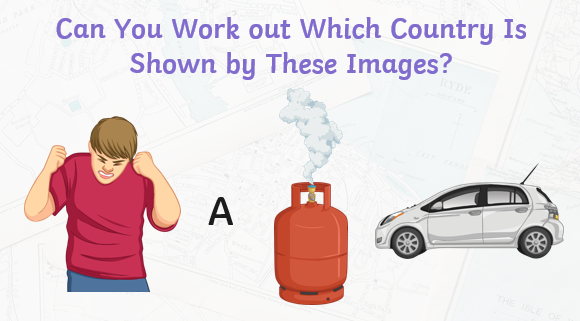 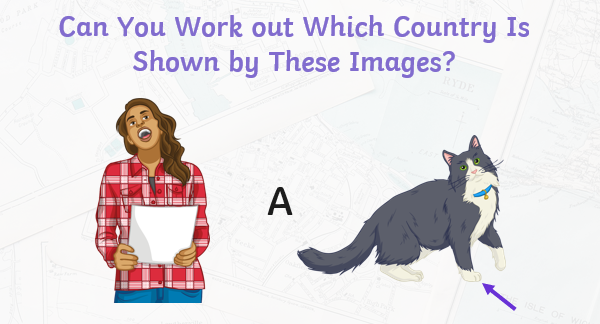 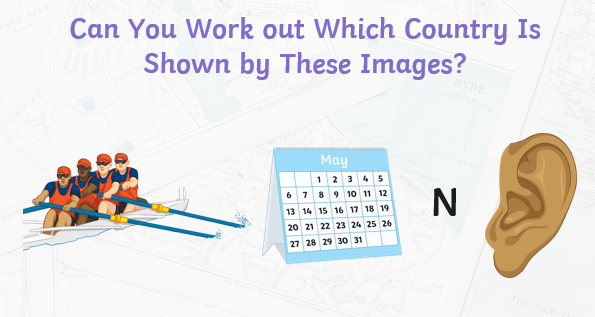 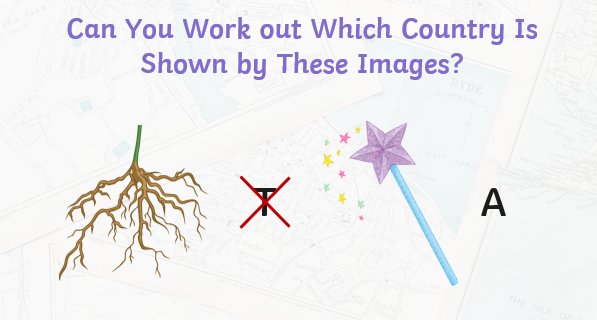 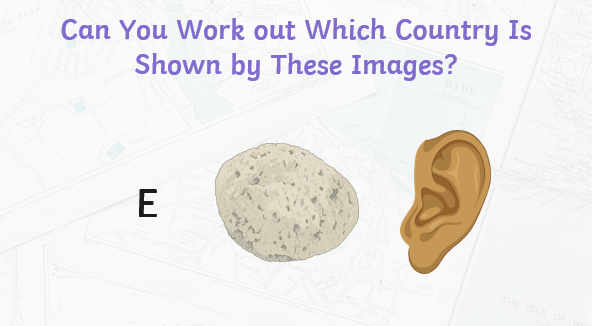 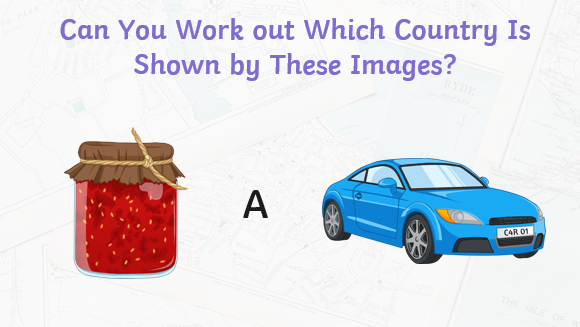 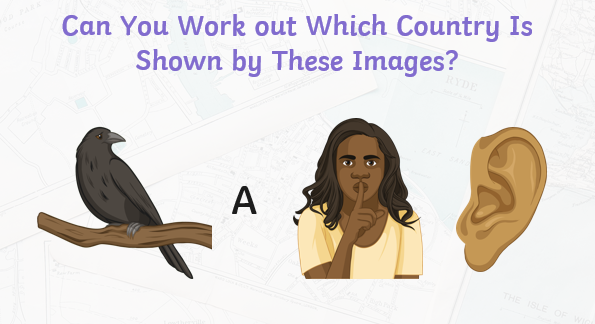 